입사구비서류 제출방법 안내(반드시 각각 파일 개별 넘버링하여 제출해주시기 바랍니다.)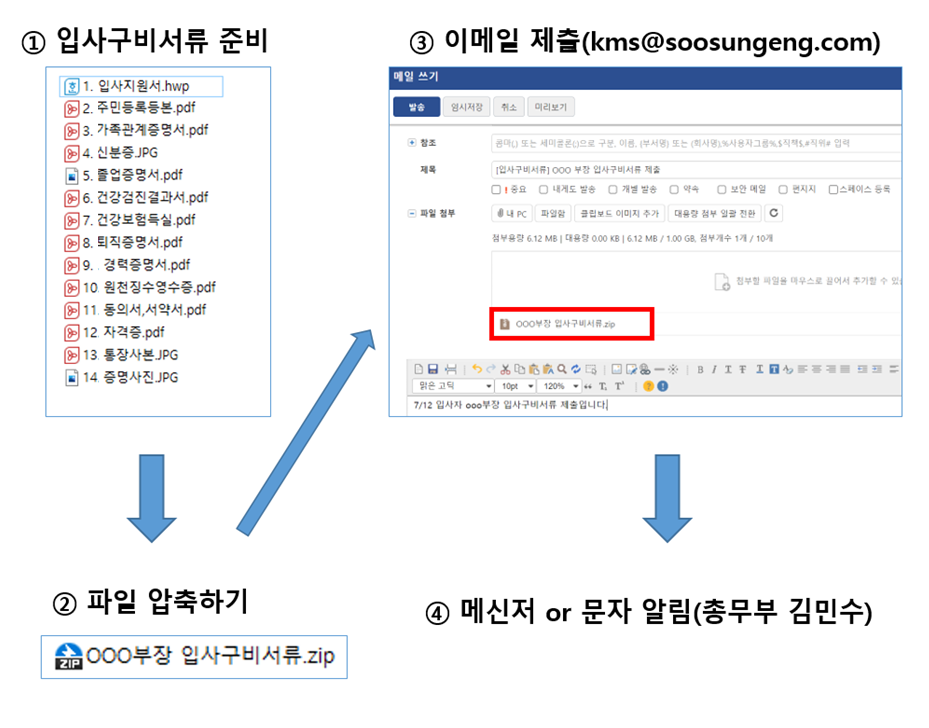 입 사 지 원 서■ 학력사항■ 경력사항(총 경력 :   년   개월)■ 자격면허사항■ 어학능력■ 전산능력■ 교육이수사항■ 수상경력■ 해외연수 및 경험■ 병역사항■ 기타■ 자기소개서■ 경력기술서 (경력자에 한함/ 여러페이지 작성가능)개인정보 제공 · 조회 · 이용 동의서본인은 ㈜수성엔지니어링에 대한 입사지원과 관련하여 아래사항과 같이 ㈜수성엔지니어링이 본인에 대한 개인정보를 수집 및 이용하는 것에 대하여 동의합니다.1. 수집 및 이용목적  :  채용 전형2. 수집 · 이용할 항목-  개인식별정보 : 성명, 전화번호, 직업, 사진, 현주소, 연락처, 생년월일, 이메일 등-  고유식별정보 : 주민등록번호 외-  채용전형관련정보 : 학력, 경력, 자격사항, 병역, 가족관계, 외국어관련 시험성적, 수상경력, 성장경험 등3. 보유 · 이용기간-  채용 절차의 종료일까지 상기 이용목적을 위하여 보유 · 이용※ 입사지원자는 ‘개인정보 수집 · 이용 · 조회’ 에 관한 동의를 거부하실 수 있으나, 동의서 제출 거부 시 원활한 채용전형 절차가 진행되지 않을 수 있음을 참조하시기 바랍니다.  년        월        일      성명 :              서명 또는 (인)동 의 서소 속 : (주)수성엔지니어링성 명 : 주민등록번호 : 상기 본인은 개인정보보호법과 관련하여 (주)수성엔지니어링에 입사하여 건설기술관리법, 엔지니어링산업진흥법, 국가를 당사자로 하는 계약에 관한 법률, 근로기준법, 국민건강보험법, 고용보호법, 법인세법, 소득세법, 지방세법, 등과 관련하여 해당되는 경우 개인식별정보(성명, 주민등록번호, 주소, 전화번호, 경력, 학력, 자격증, e-메일)에 개인관련정보의 수집 및 이용, 조회, 제공에 대하여 동의합니다. 상기 본인의 개인정보 보유 및 이용기간은 본인과 회사 간 계약소멸까지입니다.20 년 월 일동의인 : (인, 서명)(주)수성엔지니어링 대표이사 귀중정품 프로그램 사용 서약서본인은 정품 프로그램을 사용할 것을 아래와 같이 서약하고, 이를 위반시 회사의 인사상 조치, 불이익 처분에도 이의를 제기하지 않을 것을 서약합니다.- 아 래 -1. 정품프로그램을 설치 및 사용토록 하되, 업무상 필요한 경우 정품구매 요청2. 모든 프로그램에 대해 저작권자가 정한 조건과 범위 내에서 사용 3. 불법프로그램 설치․사용하는 것은 저작권법 등에 따라 법적 처벌을 받을 수 있음을 분명히 인식하였고, 이를 위반했을 경우 발생되는 회사의 손해에 대해 배상하겠음20 년 월 일(주)수성엔지니어링 대표이사 귀중Q. 프로그램 불법 복제란 무엇인가?A. 저작권자의 허락을 받지 않은 프로그램을 PC의 하드디스크, 플로피디스크, CD-ROM 등의 매체에 복사하거나 설치하는 경우 또는 정품프로그램의 소지 및 사용권을 계약만료 등으로 상실한 상태에서 복제물을 보유 및 사용하는 경우. 단 가정 등 한정된 장소에서 사적으로 사용해도 좋다고 규정된 프로그램을 친구들에게 배포할 목적으로 복제하는 경우는 제외.Q. 개인용도로는 무료이고 업무용은 유료라면, 회사에서 직원이 개인적인 용도로 사용하는 경우에는?A. 개인이 가정과 같은 한정된 장소에서 비영리 목적으로 사용하는 경우에만 저작권이 제한되는 것으로 해석하고 있으며, 따라서 회사에서 개인적인 용도로만 사용하더라도 업무상 사용으로 간주되는 경우가 대부분입니다. 또한, 프로그램 설치시 동의하게되는 약관에도 이러한 사항이 명시되어 있으므로 각별한 주의를 요합니다.Q. 형사고소로 벌금을 납부하였는데, 저작권사에 또 손해배상을 해주어야 하는가?A. 형사절차와 민사절차는 별개의 절차이므로, 약식명령에 따라 벌금을 납부하였다고 하더라도, 저작권사가 입은 손해에 대해서는 별도로 부담하여야 할 의무가 있습니다.Q. 합의금은 어느정도 수준이 적당한가?A. 이에 대해서는 정답은 없습니다. 다만, 판례에 의할 때 프로그램의 판매가격이 우선기준이 될 것이고, 이에 위법한 사용으로 인한 손해배상금을 합산하여 판매가격의 2배정도 수준에서 결정된 사례가 있습니다. 다만, 침해자의 사용기간, 고의성 여부 등에 따라 차이가 있으니 일률적으로 판단하기는 곤란합니다. Q. 저작권법 위반시 처별 기준과 내용은? 정보보호 서약서(소 속) : (직 위): (직 급):(성 명) : (생년월일):(주 소) : 위 본인은 주식회사 수성엔지니어링(이하 '회사'라 함)의 근로자로서 회사에 대하여 다음 각호의 사항을 준수할 것을 서약합니다.1. 본인은 회사에 재직 중 수행한 직무와 관련하여 취득한 프로세스, 기타 프로젝트 수행에 유용한 기술상 또는 경영상의 정보 (부정경쟁방지 및 영업비밀보호법에 관한 법률에 의하여 보호되지 않는 것 포함. 이하 "영업비밀"이라 함)를 퇴직 후 제3자에게 공개하거나 누설하지 않겠습니다. 2. 본인은 퇴사 동시에 재직 중 수행한 업무와 관련한 유형적 자료 (서류, 사진, 문서파일 등 일체의 자료) 중 어떠한 원본 또는 사본도 외부로 반출하지 않으며, 영업비밀을 사용하거나 경쟁관계가 발생할 가능성이 있는 업체와 창업/동업하거나 실질적으로 지배하는 행위를 하지 않겠습니다.3. 이 서약서의 내용을 위반할 경우에는 본인은 이로 인한 모든 민/형사상의 책임을 부담하며 형법 (부정경쟁방지 및 영업비밀 보호에 관한 법률)에 의거한 어떠한 처벌도 감수하겠습니다.20 년 월 일서 약 자 : (인)(주)수성엔지니어링 귀중하기 본인은 「부정청탁 및 금품 등 수수의 금지에 관한 법률」의 법규내용을 완전히 숙지하였고, 공무원 및 관련 대상자(민간 평가위원 등 포함) 등에 대하여 또한 공무수행사인으로서 아래 <행동지침> 을 반드시 준수하고 어떠한 위법 행위도 하지 않을 것을 서약합니다. 20  년  월 일㈜수성엔지니어링 대표이사 귀하해외근무자 서약서(소 속) : (직 위): (직 급):(성 명) : (생년월일): (주 소) : 상기 본인은 금번 해외파견으로 명을 받고 해외파견으로 근무함에 있어 다음 사항을 준수 할 것을 서약합니다.1. 관계규정의 준수해외파견 근무 중 사규와 회사의 지시를 준수하고 성실히 근무함을 물론, 사규와 회사의 지시에 위배되는 행위에 대하여는 회사의 처벌에 따르겠으며, 허가 없이 근무지 이탈, 타 직무에 종사하거나 퇴사 등을 하지 않겠습니다.2. 기밀누설 및 현지퇴직의 금지해외파견 기간 중이나 귀임 후에도 파견기간 중 획득한 기밀을 누설하지 않겠으며, 해외 현지 법인 근무 중 퇴직 및 업종 이직을 하지 않겠습니다. 만일 이를 위반할 경우 근로자는 사용자로부터 지급받은 경비(숙소지원비, 차량지원비, 항공비, 제보험료 등 포함) 일체를 반환함에 동의 합니다. 3. 품위 유지해외파견 근무 중 당사 사원의 긍지와 대한민국 국민으로서 품위를 유지하고 절대로 불미한 일이 없도록 하겠습니다.4. 해외수당 및 일비 관련해외근로시 지급되는 「해외근무수당」과 「일비」의 경우, 「해외근무자 복무규정 및 해외법인지사 관리규정」에 의하여 지급될 수 있으며, 이는 해외에서 주재함에 따라 추가로 소요되는 생활비, 주거비 등에 대한 비용의 보전적 성격의 임시적 수당으로서, 근로소정의 대가가 아니며, 평균임금 및 통상임금에는 산입되지 않음에 동의합니다.5. 초과근무 관련초과근무가 필요한 경우, 반드시 사전에 회사의 국내 본사에 서면신고하고 본사의 서면승인을 득 한 후 초과근무(공휴일, 야간근무 등)를 수행하여야 그 초과근무가 인정됨에 동의합니다. 초과근무를 수행하고 발주처 또는 시공사로부터 그 초과근무에 대하여 회사가 대가를 지급받았을 경우에 한하여, 회사는 초과근무에 대한 수당을 지급함에 동의합니다.6. 납세 및 사회보험한국 및 파견국의 납세 및 사회보험 관련규정을 명확히 인지하였으며, 관련법령에 따른 처리에 이의를 제기치 않겠습니다.20 년 월 일 서 약 자 : (인)(주)수성엔지니어링 귀중입사 구비서류구분수량비고구분수량비고1.입사지원서1이 미 지   必11.개 인 정 보  보 유  및 이 용 동 의 서12.주민등록등본112.정품 프로그램 사용 서약서13.가족관계증명서113.정보보호서약서14.신분증114.부정청탁금지 서약서15.졸업증명서115.해외근무자 서약서1해 당 자 에   한 함6.건강검진결과서(경력직 공단검진기록 제출)1신입사원은 제휴병원 검진16.자격증17.건강보험 득실확인서1전 체 이 력17.통장18.퇴직증명서(경력직)1미 제 출 시입 사 처 리  불 가 능18.증명사진1이 미 지 파 일9.경력증명서(경력직)1건 설 기 술 인 협 회발 행 분10.원천징수영수증(경력직)1최 종 근 무 지※ 해당 제출서류를 연번순으로 정리후 스캔(증명사진 이미지파일은 별도)하여 입사 7일전까지 메일(kms@soosungeng.com)로 송부 요망<기타사항>※ 해당 제출서류를 연번순으로 정리후 스캔(증명사진 이미지파일은 별도)하여 입사 7일전까지 메일(kms@soosungeng.com)로 송부 요망<기타사항>※ 해당 제출서류를 연번순으로 정리후 스캔(증명사진 이미지파일은 별도)하여 입사 7일전까지 메일(kms@soosungeng.com)로 송부 요망<기타사항>※ 해당 제출서류를 연번순으로 정리후 스캔(증명사진 이미지파일은 별도)하여 입사 7일전까지 메일(kms@soosungeng.com)로 송부 요망<기타사항>※ 해당 제출서류를 연번순으로 정리후 스캔(증명사진 이미지파일은 별도)하여 입사 7일전까지 메일(kms@soosungeng.com)로 송부 요망<기타사항>※ 해당 제출서류를 연번순으로 정리후 스캔(증명사진 이미지파일은 별도)하여 입사 7일전까지 메일(kms@soosungeng.com)로 송부 요망<기타사항>- 건강보험 피부양자로 등재할 명단 반드시 기재(명단기재란):단, 피부양자 등재인원 중 직계비속 또는 형제자매가 만 20세 이상일 시 피부양자 기준 혼인관계증명서/가족관계증명서 추가 제출필요 (주민번호 보이도록)- 건강보험 피부양자로 등재할 명단 반드시 기재(명단기재란):단, 피부양자 등재인원 중 직계비속 또는 형제자매가 만 20세 이상일 시 피부양자 기준 혼인관계증명서/가족관계증명서 추가 제출필요 (주민번호 보이도록)- 건강보험 피부양자로 등재할 명단 반드시 기재(명단기재란):단, 피부양자 등재인원 중 직계비속 또는 형제자매가 만 20세 이상일 시 피부양자 기준 혼인관계증명서/가족관계증명서 추가 제출필요 (주민번호 보이도록)- 건강보험 피부양자로 등재할 명단 반드시 기재(명단기재란):단, 피부양자 등재인원 중 직계비속 또는 형제자매가 만 20세 이상일 시 피부양자 기준 혼인관계증명서/가족관계증명서 추가 제출필요 (주민번호 보이도록)- 건강보험 피부양자로 등재할 명단 반드시 기재(명단기재란):단, 피부양자 등재인원 중 직계비속 또는 형제자매가 만 20세 이상일 시 피부양자 기준 혼인관계증명서/가족관계증명서 추가 제출필요 (주민번호 보이도록)- 건강보험 피부양자로 등재할 명단 반드시 기재(명단기재란):단, 피부양자 등재인원 중 직계비속 또는 형제자매가 만 20세 이상일 시 피부양자 기준 혼인관계증명서/가족관계증명서 추가 제출필요 (주민번호 보이도록)희망연봉                       만원(퇴직금 별도)( 경 력 직 에  한 함 )사   진성  명 (한글)지원부서1. 사   진성  명(영문)지원부서2.사   진희망직급지원부서3. 사   진생년월일0000년 00월 00일 (만  OO세) 주민등록번호 앞자리와 일치0000년 00월 00일 (만  OO세) 주민등록번호 앞자리와 일치0000년 00월 00일 (만  OO세) 주민등록번호 앞자리와 일치사   진현주소사   진연락처휴대폰 :                                 / 이메일 :휴대폰 :                                 / 이메일 :휴대폰 :                                 / 이메일 :사   진입사지원경로□ 자사홈페이지  □ 대학채용안내  □ 사람인  □ 신문광고  □ 기타(         )□ 자사홈페이지  □ 대학채용안내  □ 사람인  □ 신문광고  □ 기타(         )□ 자사홈페이지  □ 대학채용안내  □ 사람인  □ 신문광고  □ 기타(         )구분재학기간학교명소재지전공학점졸업/ 학위고등학교대학교대학원근무처직위부서/ 담당업무근무기간( YYYY.MM~YYYY.MM)연봉(퇴직금포함)자격명검정기관취득일자자격번호언어종류SpeakingReadingWriting인증기관/ 등급영어상/ 중/ 하상/ 중/ 하상/ 중/ 하TOEIC / ***점아래한글워드파워포인트엑셀CAD기타상/ 중/ 하상/ 중/ 하상/ 중/ 하상/ 중/ 하상/ 중/ 하활용가능 SW (상/ 중/ 하)교육명교육기관기간수상명내용수여기관수여일자방문국위치기간목적복무기간역종군별병과계급미필/ 면제사유1999.01~2999.12.취미특기결혼여부한국건설기술인협회 가입여부가입(   )  /  미가입(   )특기* 자기 자신을 한마디로 표현한다면 어떤 사람입니까?  (50자 이내)성장과정 (자유 기술)본인 성격의 장단점 (자유 기술)중요하게 여기는 가치와 신조 (자유 기술)우리 회사에서 왜 당신을 채용하여야 하는지 그 이유에 대하여 간결하게 쓰십시오 (자유 기술)회 사 명재직기간직무개요(주요 프로젝트/ 관련기술)회사소개■ 귀사가 위와 같은 본인의 개인정보를 조회하는 것에 동의합니다.                         동의 □ 거부 □■ 귀사가 위 목적으로 본인의 고유식별정보(주민등록번호, 외국인등록번호, 운전면허번호)를 조회하는 것에동의합니다.                                                                          동의 □ 거부 □■ 귀사가 위 목적으로 본인의 민감정보(비위행위 관련정보 등)를 제공하는 것에 동의합니다. 동의 □ 거부 □소속부서:서약자 :(인)〖 저작권법 위반 처벌규정 〗〖 저작권법 위반 처벌규정 〗▸제125조(손해배상의 청구), 제136조(벌칙), 제141조(양벌규정)▸제125조(손해배상의 청구), 제136조(벌칙), 제141조(양벌규정)▸형사절차 - 최고 5년 이하 징역 또는 5,000만원 이하의 벌금형. 병과 가능- 법인 또는 사용자 개인에 대하여도 벌금형 부과가능(양벌규정)▸민사절차- 저작권사가 입은 손해에 대해서 별도로 제품구입과 손해배상- 손해배상금은 제품 판매가격의 2배까지 결정된 판례가 있으며단 하루만 써도 정가를 배상「청탁금지법」 시행관련 서약서< 행동지침 > 1. 상기 법률에 위배되는 부정청탁 또는 수탁금지√ 각 종 행정처분 또는 형벌부과에 관하여 법령을 위반하여 감경, 면제 하도록 하는 행위√ 공공기관의 의사결정에 관여하는 직위에 선정 또는 탈락하도록 하는 행위√ 특정 개인 또는 법인이 계약당사자로 선정 또는 탈락되도록 하는 행위√ 공공기관이 실시하는 각종 평가. 판정업무에 법령을 위반하여 개입하는 행위2. 1인당 3만 원 초과의 식사 등 접대 또는 응대금지√ 고급 음식점, 유흥주점 출입 절대금지√ 당일 및 익일 새벽까지 연속하여 1.2..3..N차 접대한 경우 합산3. 5만 원 초과의 각종 선물 제공 또는 수수금지√ 각종 농수축산물, 교통(항공, 기차)권, 입장권, 상품권 등4. 10만 원 초과(경조금+화환 합산)의 경조사비 기부 또는 수수금지√ 경조 화환 및 경조비 합산 10만원 초과 시 위법√ 결혼, 장례의 경우만 경조사에 해당(생일, 돌, 회갑, 집들이 등은 제외)5. 직무와 관련성 있는 식사, 접대, 선물, 경조사비 등 제공 또는 수수금지 6. 승진, 영전 등의 축하 화환 배송 또는 접수제한√ 5만 원 이하의 축하화환 배송가능 √ 축하전보 등 적극 활용7. 골프 접대, 회원권 예약협조 또는 청탁금지√ 금품에 해당하므로 불가√ 공직자는 동반자에게 제공되는 할인금지8. 콘도 숙박 회원권 예약 사용협조 또는 청탁금지√ 5만 원 초과 선물에 해당9. 스크린골프 등 내기행위 절대금지10. 금지된 금품을 제공하겠다는 약속 또는 의사표시를 하는 행위금지√ 공공기관 주최 행사에 경품 제공금지11. 기타 「상기법률」 관련 위반행위 절대금지12. 형사처벌의 대상이 되는 1회 100만원, 연간 300만원 한도는 동일인(법인)을 기준으로 계산함. 동일인 여부는 금품의 출처를 기준으로 판단함.서약자:               (인)신입사원 채용검진 안내검진기관송파성모내과의원주 소서울 송파구 법원로 114 엠스테이트 C동 2층 220호연 락 처담당자: 02-6080-1721검진시 주의사항1. 검진전일 저녁 10시 이후 금식2. 치료약 복용시 검사전 복용약물 사전알림3. 아침식사는 물론 약물, 담배, 껌 등 섭취 금지4. 여성의 경우, 월경 끝난 후 7일 이후부터 검진가능.5. 신입사원에 한해 채용검진 진행(경력직은 공단검진 결과서로) 갈음 6. 병원직원에게 반드시 수성엔지니어링 소속임을 알려야 함.약 도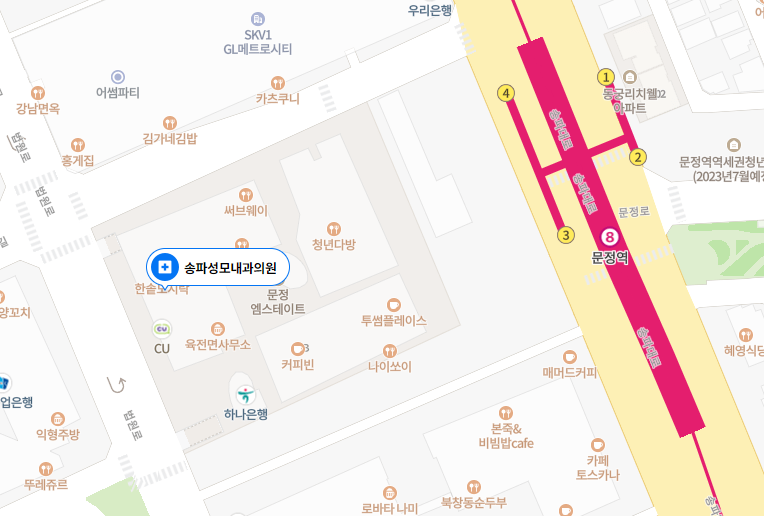 